В период со 2 по 8 августа в БОУ «Алексеевская оош» был произведен косметический ремонт спортзала  на сумму 160 000 рублей. Денежные средства были выделены из муниципального бюджета.На сегодняшний день все ремонтные работ уже выполнены. Приведены в порядок и покрашены стены и пол.- Нашей главной задачей было создать комфортные условия для занятий спортом и сделать спортивный зал любимым местом проведения досуга для наших детей. - говорит директор школы Н.В. Михайлова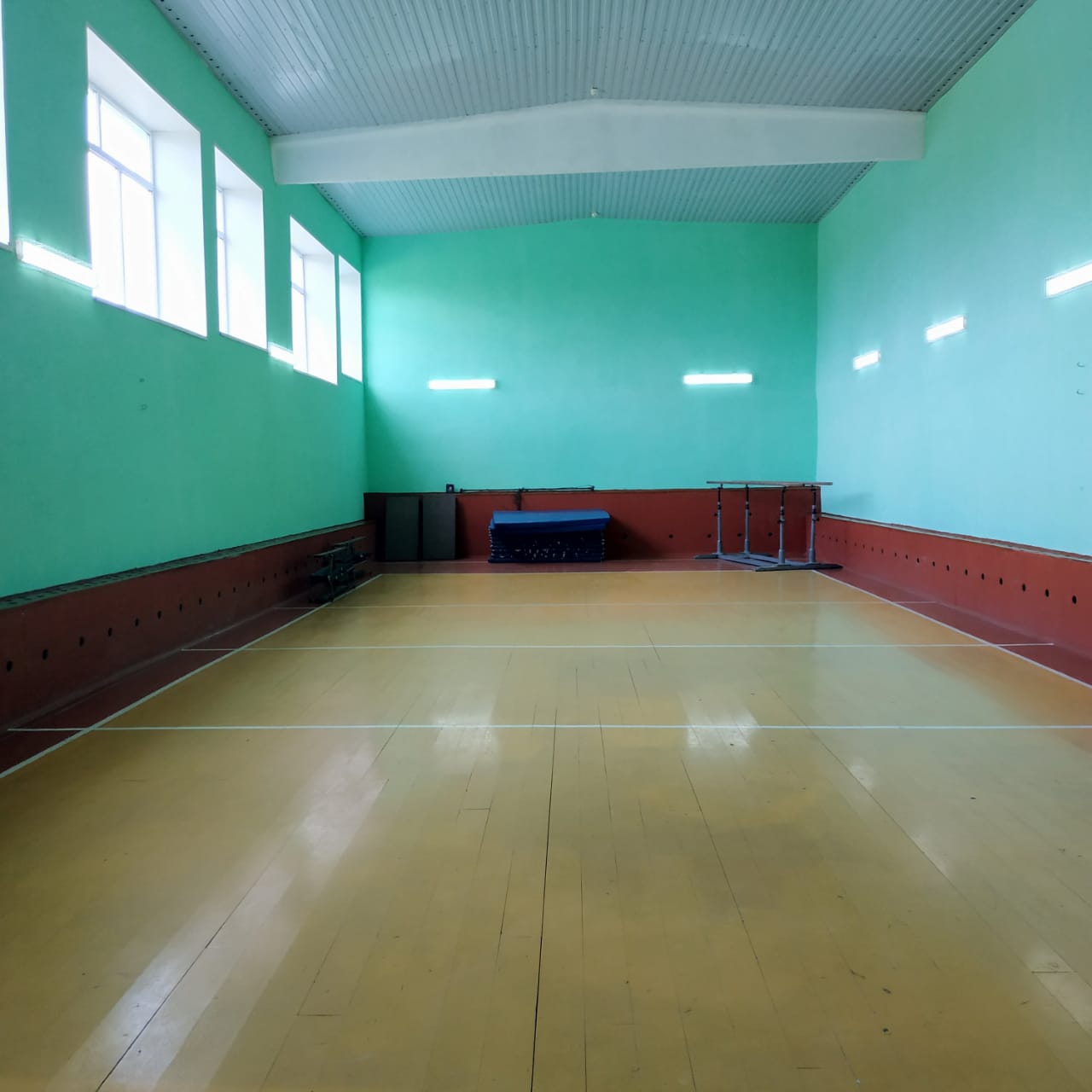 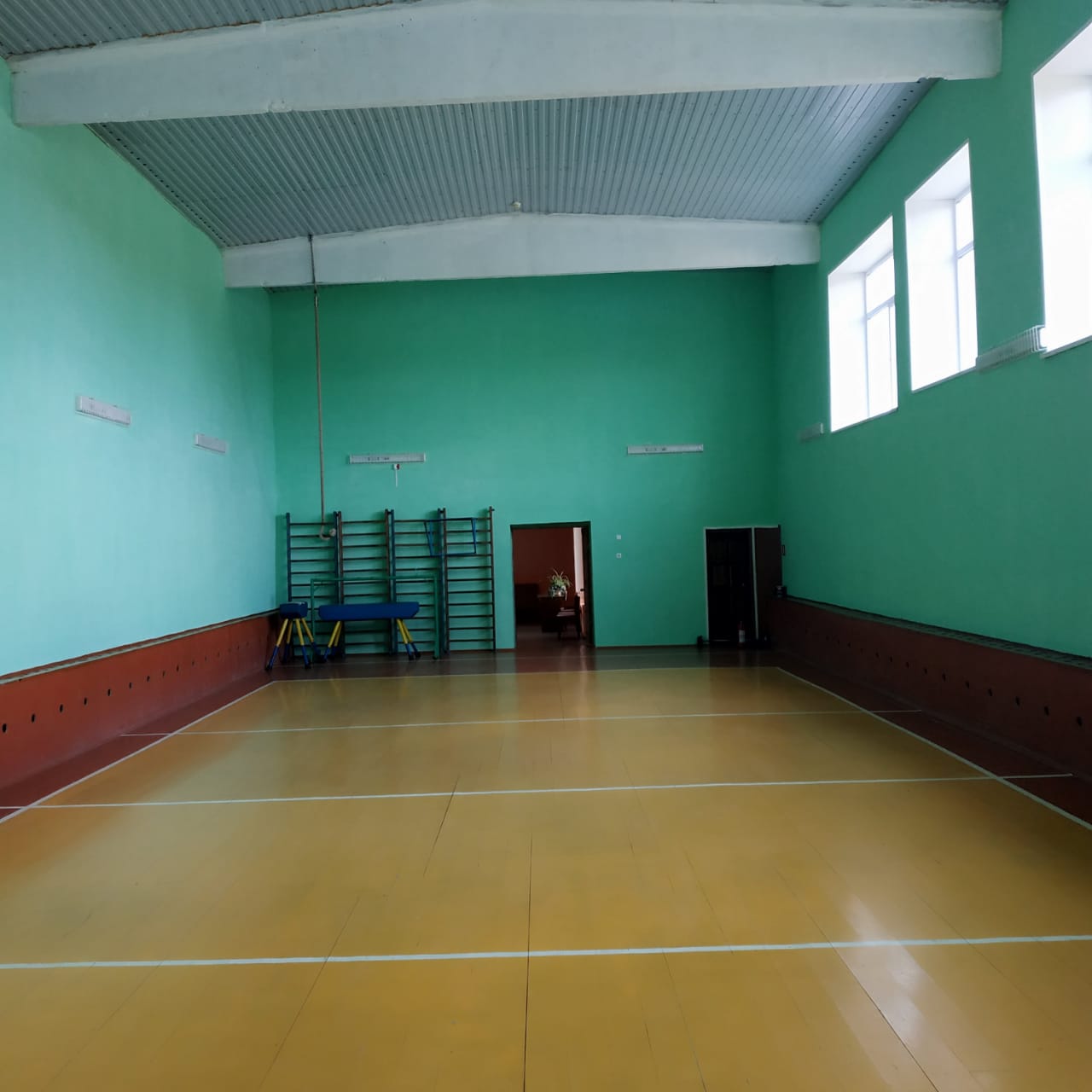 